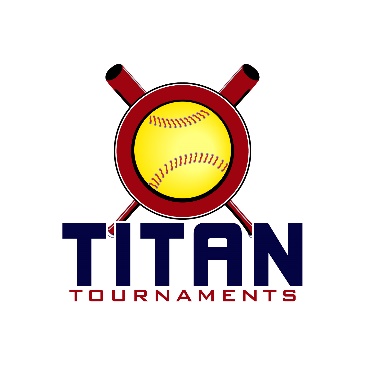 Thanks for playing ball with Titan!
Park Address: Lamar Murphy Park – 180 I.W. Davis Rd, Jefferson, GA – 12U & 14UDirector: Josh 706-338-0381Format: 3 seeding games + double elimination bracket playRoster and Waiver Forms must be submitted to the onsite director upon arrival and birth certificates must be available on site in each head coach’s folder.Entry Fee - $435
Admission - $7 Per Spectator Per Day
Sanction $35 if unpaid in 2021Please check out the How much does my team owe document.Run rule is 12 after 3, 10 after 4, 8 after 5. Games are 7 innings if time permits.Pitching rule highlights – 1. The pitcher’s pivot foot shall maintain contact with the pitcher’s plate until the forward step. Note: a pitcher may now take a step back with the non-pivot foot from the plate prior, during, or after the hands are brought together. 
2. Illegal Pitch – Is a ball on the batter. Note: Runners will no longer be advanced one base without liability to be put out.The on deck circle is on your dugout side. If you are uncomfortable with your player being that close to the batter, you may have them warm up further down the dugout, but they must remain on your dugout side.
Headfirst slides are allowed, faking a bunt and pulling back to swing is allowed.Runners must make an attempt to avoid contact, but do not have to slide.
Warm Up Pitches – 5 pitches between innings or 1 minute, whichever comes first.Coaches – one defensive coach is allowed to sit on a bucket or stand directly outside of the dugout for the purpose of calling pitches. Two offensive coaches are allowed, one at third base, one at first base.
Offensive: One offensive timeout is allowed per inning.
Defensive: Three defensive timeouts are allowed during a seven inning game. On the fourth and each additional defensive timeout, the pitcher must be removed from the pitching position for the duration of the game. In the event of extra innings, one defensive timeout per inning is allowed.
An ejection will result in removal from the current game, and an additional one game suspension. Flagrant violations are subject to further suspension at the discretion of the onsite director.*Bracket Play Begins at 7:00pm or 8:30pm Saturday evening for most teams**Please be prepared to play at least 15 minutes prior to your team’s scheduled start times**Please be prepared to play at least 15 minutes prior to your team’s scheduled start times**Please be prepared to play at least 15 minutes prior to your team’s scheduled start times*Thanks for playing ball with Titan!
Park Address: East Jackson Park – 225 Lakeview Drive, Nicholson, GA - 10UDirector: David 601-573-3669Format: 3 seeding games + double elimination bracket playRoster and Waiver Forms must be submitted to the onsite director upon arrival and birth certificates must be available on site in each head coach’s folder.Entry Fee - $435
Admission - $7 Per Spectator Per Day
Sanction $35 if unpaid in 2021Please check out the How much does my team owe document.Run rule is 12 after 3, 10 after 4, 8 after 5. Games are 7 innings if time permits.Pitching rule highlights – 1. The pitcher’s pivot foot shall maintain contact with the pitcher’s plate until the forward step. Note: a pitcher may now take a step back with the non-pivot foot from the plate prior, during, or after the hands are brought together. 
2. Illegal Pitch – Is a ball on the batter. Note: Runners will no longer be advanced one base without liability to be put out.The on deck circle is on your dugout side. If you are uncomfortable with your player being that close to the batter, you may have them warm up further down the dugout, but they must remain on your dugout side.
Headfirst slides are allowed, faking a bunt and pulling back to swing is allowed.Runners must make an attempt to avoid contact, but do not have to slide.
Warm Up Pitches – 5 pitches between innings or 1 minute, whichever comes first.Coaches – one defensive coach is allowed to sit on a bucket or stand directly outside of the dugout for the purpose of calling pitches. Two offensive coaches are allowed, one at third base, one at first base.
Offensive: One offensive timeout is allowed per inning.
Defensive: Three defensive timeouts are allowed during a seven inning game. On the fourth and each additional defensive timeout, the pitcher must be removed from the pitching position for the duration of the game. In the event of extra innings, one defensive timeout per inning is allowed.
An ejection will result in removal from the current game, and an additional one game suspension. Flagrant violations are subject to further suspension at the discretion of the onsite director.*Please be prepared to play at least 15 minutes prior to your team’s scheduled start times**Bracket Play Begins at 8:30pm Saturday evening for some teams**Please be prepared to play at least 15 minutes prior to your team’s scheduled start times*Gold Bracket*Please be prepared to play at least 15 minutes prior to your team’s scheduled start times*Silver Bracket*Please be prepared to play at least 15 minutes prior to your team’s scheduled start times*Bronze Bracket*Please be prepared to play at least 15 minutes prior to your team’s scheduled start times*Copper BracketTimeFieldFieldGroupGroupTeamTeamScoreScoreTeamTeam12U – B/A Seeding – 75 minute games12U – B/A Seeding – 75 minute games12U – B/A Seeding – 75 minute games12U – B/A Seeding – 75 minute games12U – B/A Seeding – 75 minute games12U – B/A Seeding – 75 minute games12U – B/A Seeding – 75 minute games12U – B/A Seeding – 75 minute games12U – B/A Seeding – 75 minute games12U – B/A Seeding – 75 minute games12U – B/A Seeding – 75 minute games8:3011SeedingSeedingDacula Select 09Dacula Select 096-36-3Barrow SwarmBarrow Swarm8:3022SeedingSeedingGBSA RaysGBSA Rays1-61-6BE 08 JohnsonBE 08 Johnson10:0011SeedingSeeding08 GA Prime08 GA Prime9-79-7East Cobb Edge 09East Cobb Edge 0910:0022SeedingSeedingNextLvl Lady Eagles 09NextLvl Lady Eagles 095-105-10BE 08 JohnsonBE 08 Johnson11:3011SeedingSeedingDacula Select 09Dacula Select 094-44-4East Cobb Edge 09East Cobb Edge 0911:3022SeedingSeedingBarrow SwarmBarrow Swarm5-25-208 GA Prime08 GA Prime1:0011SeedingSeedingNextLvl Lady Eagles 09NextLvl Lady Eagles 099-89-8GBSA RaysGBSA Rays1:0022SeedingSeedingATL Flames 2008ATL Flames 20082-32-3BE 08 JohnsonBE 08 Johnson2:3011SeedingSeeding08 GA Prime08 GA Prime7-67-6Dacula Select 09Dacula Select 092:3022SeedingSeedingATL Flames 2008ATL Flames 20088-18-1GBSA RaysGBSA Rays4:0011SeedingSeedingBarrow SwarmBarrow Swarm5-85-8East Cobb Edge 09East Cobb Edge 095:3011SeedingSeedingATL Flames 2008ATL Flames 200811-111-1NextLvl Lady Eagles 09NextLvl Lady Eagles 09Day/TimeDay/TimeFieldFieldGroupGroupTeamTeamScoreScoreTeam12U – B/A Bracket – 75 minute games12U – B/A Bracket – 75 minute games12U – B/A Bracket – 75 minute games12U – B/A Bracket – 75 minute games12U – B/A Bracket – 75 minute games12U – B/A Bracket – 75 minute games12U – B/A Bracket – 75 minute games12U – B/A Bracket – 75 minute games12U – B/A Bracket – 75 minute games12U – B/A Bracket – 75 minute games12U – B/A Bracket – 75 minute gamesSat. 7:00Sat. 7:0011Game 1Game 11 SeedBE 08 Johnson1 SeedBE 08 Johnson11-111-18 SeedGBSA RaysSat. 7:00Sat. 7:0022Game 2Game 24 SeedDacula4 SeedDacula2-102-105 SeedEast Cobb EdgeSat. 8:30Sat. 8:3011Game 3Game 33 SeedGA Prime3 SeedGA Prime11-211-26 SeedBarrow SwarmSat. 8:30Sat. 8:3022Game 4Game 42 SeedAtl Flames2 SeedAtl Flames6-36-37 SeedNext Level EaglesSun. 9:00Sun. 9:0022Game 5Game 5Loser of Game 1GBSALoser of Game 1GBSA1-41-4Loser of Game 2DaculaSun. 9:00Sun. 9:0011Game 6Game 6Loser of Game 3BarrowLoser of Game 3Barrow7-27-2Loser of Game 4Next Level10:3010:3011Game 7Game 7Winner of Game 1BE 08Winner of Game 1BE 085-25-2Winner of Game 2Edge10:3010:3022Game 8Game 8Winner of Game 3GA PrimeWinner of Game 3GA Prime5-65-6Winner of Game 4Flames12:0012:0011Game 9Game 9Loser of Game 8GA PrimeLoser of Game 8GA Prime5-45-4Winner of Game 5Dacula1:301:3011Game 10Game 10Loser of Game 7EdgeLoser of Game 7Edge5-85-8Winner of Game 6Barrow3:003:0022Game 11Game 11Winner of Game 7BE 08Winner of Game 7BE 088-28-2Winner of Game 8Flames3:003:0011Game 12Game 12Winner of Game 9GA PrimeWinner of Game 9GA Prime11-111-1Winner of Game 10
Barrow4:304:3011Game 13Game 13Loser of Game 11
FlamesLoser of Game 11
Flames11-611-6Winner of Game 12
GA Prime6:00
C-Ship6:00
C-Ship11Game 14Game 14Winner of Game 11
BE 08Winner of Game 11
BE 0810-1210-12Winner of Game 13
Flames7:307:3011“IF” Game Shootout“IF” Game ShootoutWinner of Game 14
Atlanta Flames 08Winner of Game 14
Atlanta Flames 08
0-1
0-1Loser of Game 14 (if it’s their 1st bracket loss) – BE 08TimeFieldFieldGroupGroupTeamScoreTeam12U – C/Rookie Seeding – 75 minute games12U – C/Rookie Seeding – 75 minute games12U – C/Rookie Seeding – 75 minute games12U – C/Rookie Seeding – 75 minute games12U – C/Rookie Seeding – 75 minute games12U – C/Rookie Seeding – 75 minute games12U – C/Rookie Seeding – 75 minute games12U – C/Rookie Seeding – 75 minute games8:3033SeedingSeedingCG Legacy Johnson6-5GA Classics Rainey8:3044SeedingSeedingGA Storm6-7Classics 08 Haynes10:0033SeedingSeedingTeam GA Fastpitch6-0Inferno10:0044SeedingSeedingAP 09 Morris7-409 Alpharetta Fire11:3033SeedingSeedingCG Legacy Johnson5-8Classics 08 Haynes11:3044SeedingSeedingGA Storm11-2GA Classics Rainey1:0033SeedingSeedingTeam GA Fastpitch5-1209 Alpharetta Fire2:3033SeedingSeedingAP 09 Morris5-6Inferno4:0022SeedingSeedingCG Legacy Johnson5-13GA Storm4:0033SeedingSeedingClassics 08 Haynes7-8GA Classics Rainey5:3022SeedingSeedingTeam GA Fastpitch1-9AP 09 Morris5:3033SeedingSeeding09 Alpharetta Fire4-19InfernoTimeTimeFieldFieldGroupTeamScoreTeam12U – C/Rookie Bracket – 75 minute games12U – C/Rookie Bracket – 75 minute games12U – C/Rookie Bracket – 75 minute games12U – C/Rookie Bracket – 75 minute games12U – C/Rookie Bracket – 75 minute games12U – C/Rookie Bracket – 75 minute games12U – C/Rookie Bracket – 75 minute games12U – C/Rookie Bracket – 75 minute gamesSat. 7:00Sat. 7:0033Game 11 SeedAP Morris7-68 SeedAlpharetta FireSat. 8:30Sat. 8:3033Game 24 SeedClassics Haynes9-125 SeedTeam GASun. 9:00Sun. 9:0033Game 33 SeedInferno7-66 SeedGA Classics RaineySun. 10:30Sun. 10:3033Game 42 SeedGA Storm6-07 SeedCG LegacySun. 10:30Sun. 10:3055Game 5Loser of Game 1ATL Fire10-4Loser of Game 2Classics Haynes12:0012:0022Game 6Loser of Game 3Classics Rainey7-6Loser of Game 4CG Legacy12:0012:0055Game 7Winner of Game 1AP Morris5-4Winner of Game 2Team GA12:0012:0033Game 8Winner of Game 3Inferno 6-7Winner of Game 4GA Storm1:301:3033Game 9Loser of Game 8Inferno5-0Winner of Game 5ATL Fire1:301:3022Game 10Loser of Game 7Team GA7-12Winner of Game 6Classics Rainey1:301:3055Game 11Winner of Game 7AP Morris8-5Winner of Game 8GA Storm3:003:0033Game 12Winner of Game 9
Inferno16-8Winner of Game 10
GA Classics Rainey4:304:3033Game 13Loser of Game 11
GA Storm3-9Winner of Game 12
Inferno6:00
C-Ship6:00
C-Ship33Game 14Winner of Game 11
AP Morris4-3Winner of Game 13
Inferno7:307:3033“IF” Game ShootoutWinner of Game 14N/ALoser of Game 14 (if it’s their 1st bracket loss)TimeFieldGroupTeamScoreTeam14U – Seeding – 75 minute games14U – Seeding – 75 minute games14U – Seeding – 75 minute games14U – Seeding – 75 minute games14U – Seeding – 75 minute games14U – Seeding – 75 minute games8:305SeedingGA Classics 06 Walker2-3CG Legacy Pollard10:005SeedingExpress FP Abernathy13-0Outlawz 0711:305SeedingGA Classics 06 Walker6-7Outlawz 071:004SeedingTeam Chaos2-8ATL Flames 07 Southall1:005SeedingGA Classics 074-8CG Legacy Pollard2:304SeedingTeam Chaos6-6Outlawz 072:305SeedingGA Classics 06 Walker3-13Express FP Abernathy4:004SeedingGA Classics 079-1Outlawz 074:005SeedingATL Flames 07 Southall9-2CG Legacy Pollard5:304SeedingGA Classics 0710-2Team Chaos5:305SeedingATL Flames 07 Southall12-0Express FP AbernathyDay/TimeFieldGroupTeamScoreTeam14U – Bracket – 75 minute games14U – Bracket – 75 minute games14U – Bracket – 75 minute games14U – Bracket – 75 minute games14U – Bracket – 75 minute games14U – Bracket – 75 minute gamesSat. 7:004Game 14 SeedCG Legacy12-05 SeedOutlawzSat. 7:005Game 23 SeedExpress FP3-26 SeedChaosSat. 8:304Game 32 SeedGA Classics 079-57 SeedGA Classics 06Sat. 8:305Game 4Winner of Game 1CG Legacy0-121 SeedATL FlamesSun. 9:005Game 5Winner of Game 2Express6-2Winner of Game 3Classics 07Sun. 9:004Game 6Loser of Game 2Chaos6-2Loser of Game 3Classics 0610:304Game 7Loser of Game 1Outlawz2-5Loser of Game 5Classics 0712:004Game 8Loser of Game 4CG Legacy3-8Winner of Game 6Chaos1:304Game 9Winner of Game 4Atl Flames8-0Winner of Game 5Express3:004Game 10Winner of Game 7Classics 077-8Winner of Game 8Chaos4:304Game 11Loser of Game 9Express FP7-6Winner of Game 10
Team Chaos6:00C-Ship4Game 12Winner of Game 9
Atlanta Flames 07
9-1Winner of Game 11
Express FP7:304“IF” Game ShootoutWinner of Game 12N/ALoser of Game 12 (if it’s their 1st bracket loss)TimeFieldGroupTeamScoreTeam10U - Seeding – 75 minute games10U - Seeding – 75 minute games10U - Seeding – 75 minute games10U - Seeding – 75 minute games10U - Seeding – 75 minute games10U - Seeding – 75 minute games8:301TitanCG Legacy Gravitt2-19GA Classics Schlieman8:302TitanShock0-9Phenomenal FP8:303SpartanSharon Springs Spartans4-4Shockwave 108:304SpartanGA Legends 110-12T-Birds XI10:001TitanCG Legacy Gravitt2-9Phenomenal FP10:002TitanShock0-12GA Classics Schlieman10:003SpartanSharon Springs Spartans4-5T-Birds XI10:004SpartanGA Legends 111-6Shockwave 1011:301Titan2010 GA Fire Cochran1-11MC Cobras Weis11:302TitanGA Classics Whitley4-2Mtn View Lady Bears11:303SpartanSuwanee FP4-2Walton Scrappers 201111:304SpartanTitans 20117-3NYO United1:001TitanGA Classics Schlieman8-7Phenomenal FP1:002TitanCG Legacy Gravitt10-9Shock1:003SpartanT-Birds XI9-2Shockwave 101:004SpartanSharon Springs Spartans7-2GA Legends 112:301TitanGA Crush3-9MC Cobras Weis2:302TitanFirecrackers Radbill15-0Ohana Tigers2:303SpartanATL Pink Sox0-10Suwannee FP2:304SpartanGA Power Rogers2-4Titans 20114:001TitanMtn View Lady Bears1-3GA Crush4:002Titan2010 GA Fire Cochran0-1GA Classics Whitley4:003SpartanWalton Scrappers 201110-11NYO United4:004SpartanSuwanee FP4-3Titans 20115:301TitanFirecrackers Radbill8-1GA Classics Whitley5:302TitanOhana Tigers2-10MC Cobras Weis5:303SpartanATL Pink Sox4-7Walton Scrappers 20115:304SpartanGA Power Rogers7-2NYO United7:001TitanFirecrackers Radbill7-0GA Crush7:002TitanMtn. View Lady Bears2-11MC Cobras Weis7:003Titan2010 GA Fire Cochran7-2Ohana Tigers7:004SpartanATL Pink Sox5-5GA Power RogersDay/TimeFieldGroupTeamScoreTeamSat. 8:304Game 1Titan 2 SeedCobras    4-3Spartan 3 SeedTitans 2011Sat. 8:301Game 2Spartan 2 SeedT-Birds8-0Titan 3 SeedGA Classic SchliemanSun. 8:301Game 3Winner of Game 1Cobras13-3Spartan 1 SeedSuwaneeSun. 10:001Game 4Winner of Game 2T-Birds1-4Titan 1 SeedFirecrackers 11:301Game 5Loser of Game 2GA Classics Schlieman3-8Loser of Game 3Suwanee1:001Game 6Loser of Game 1Titans6-5Loser of Game 4
T-Birds2:301Game 7Winner of Game 3Cobras7-6Winner of Game 4
Firecrackers4:001Game 8Winner of Game 5
Suwanee1-2Winner of Game 6
Titans5:301Game 9Loser of Game 7
Firecrackers6-2Winner of Game 8
Titans7:00
C-Ship1Game 10Winner of Game 7
Cobras5-8Winner of Game 9
Firecrackers8:301“IF” Game ShootoutWinner of Game 10Firecrackers 2-3Loser of Game 10 (if it’s their 1st bracket loss)CobrasDay/TimeFieldGroupTeamScoreTeamSat. 8:303Game 1Titan 5 SeedGA Classics Whitley3-5Spartan 6 SeedShockwaveSat. 8:302Game 2Spartan 5 SeedGA Power0-9Titan 6 SeedGA FireSun. 8:304Game 3Winner of Game 1Shockwave3-8Spartan 4 SeedSharon SpringsSun. 10:004Game 4Winner of Game 2GA Fire9-2Titan 4 SeedPhenomenal 11:304Game 5Loser of Game 2GA Power0-4Loser of Game 3Shockwave1:004Game 6Loser of Game 1GA Classics Whitley6-3Loser of Game 4
PhenomenalJjj2:304Game 7Winner of Game 3Sharon Springs3-7Winner of Game 4
GA Fire4:004Game 8Winner of Game 5
Shockwave2-10Winner of Game 6
GA Classics Whitley5:304Game 9Loser of Game 7
Sharon Springs7-6Winner of Game 8
GA Classics Whitley7:00
C-Ship4Game 10Winner of Game 7
GA Fire6-7Winner of Game 9
Sharon Springs8:30
4“IF” Game ShootoutWinner of Game 10

GA Fire1-2Loser of Game 10 (if it’s their 1st bracket loss)
Sharon SpringsDay/TimeFieldGroupTeamScoreTeamSun. 10:003Game 1Titan 7 SeedGA Crush3-1Spartan 8 SeedScrappers11:303Game 2Spartan 7 SeedNYO4-9Titan 8 SeedCG Legacy Gravitt1:003Game 3Winner of Game 1
GA Crush7-2Winner of Game 2
CG Legacy Gravitt2:303Game 4Loser of Game 1
Scrappers10-2Loser of Game 2
NYO4:003Game 5Winner of Game 4
Scrappers3-4Loser of Game 3
CG Legacy Gravitt5:30
C-Ship3Game 6Winner of Game 3
GA Crush7-2Winner of Game 5
CG Legacy Gravitt7:003“IF” Game ShootoutWinner of Game 6N/ALoser of Game 6 (if it’s their 1st bracket loss)Day/TimeFieldGroupTeamScoreTeamSun. 8:302Game 1Spartan 10 SeedGA Legends12-11Titan 11 SeedOhanaSun. 8:303Game 2Spartan 9 SeedPink Sox 6-2Titan 10 SeedShock10:002Game 3Winner of Game 1GA Legends1-6Titan 9 SeedMtn View 11:302Game 4Loser of Game 1Ohana10-1Loser of Game 2Shock1:002Game 5Winner of Game 2Pink Sox1-2Winner of Game 3
Mtn View2:302Game 6Loser of Game 3
GA Legends4-9Winner of Game 4
Ohana4:002Game 7Loser of Game 5
Pink Sox4-10Winner of Game 6
Ohana5:30
C-Ship2Game 8Winner of Game 5
Mtn View7-1Winner of Game 7
Ohana7:002“IF” Game ShootoutWinner of Game 8N/ALoser of Game 8 (if it’s their 1st bracket loss)